    Een feestelijke pluim voor                                         Dit wil ik graag met je delen: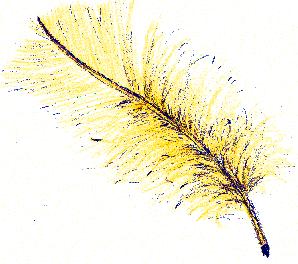     Een feestelijke pluim voor                                         Dit wil ik graag met je delen: